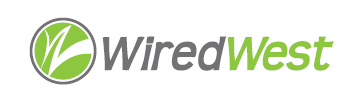 MinutesWiredWest Board of Directors and Executive Committee MeetingOnline Wednesday, May 26, 2021, 6:30 pmAttending: Guests:Called to order at:Terms and Conditions							Vote on updated terms and conditions discussed at the May 19, 2021 Board of Directors meeting. The following to replace the current Section 6 of Terms and Conditions:Service Suspension/Cancelation.Customers may cancel their internet service at any time.Customers will be charged for the full month in which they cancel serviceCustomers who have VoIP phone service and cancel their internet service will be charged the stand alone phone rate.Customers who cancel their VoIP phone service will be able to port their number to a new service or will lose their phone number.Customers who reinstate their internet service within twelve months from the time of cancellation will not be charged an activation fee.Customers who reinstate their internet service after twelve months from the time of cancellation will be charged a $99 activation fee.Customers who reinstate their internet service will be charged for the full month when reinstatement occurs.Motion: To approve the updated terms and conditions in the WiredWest bylaws with the text above.Moved: DougSeconded: SheilaResult: Approved unanimously.Other business which could not be reasonably foreseen within 48 hours of meetingConfirm next BoD meetings							 June 16 6:30pmJuly 21 6:30pmFuture - every 3rd Wednesday at 6:30pmAdjourn BecketYHeathYNew SalemYRoweYWindsorYWashingtonY